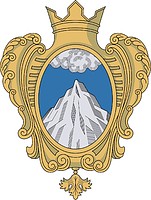 СОВЕТ ДЕПУТАТОВМУНИЦИПАЛЬНОГО ОБРАЗОВАНИЯКОПОРСКОЕ СЕЛЬСКОЕ ПОСЕЛЕНИЕЛОМОНОСОВСКОГО РАЙОНАЛЕНИНГРАДСКОЙ ОБЛАСТИТретий созывРЕШЕНИЕот  11  декабря 2018 года                                                                    № 44Об утверждении размера платы за пользование жилым помещением (платы за наем) для нанимателей жилых помещений по договорам социального найма и договорам найма жилых помещений муниципального жилищного фонда муниципального образования Копорское сельское поселение            В соответствии со статьей 156 Жилищного кодекса Российской Федерации, Федеральным законом от 6 октября 2003 года  № 131-ФЗ  «Об общих принципах организации местного самоуправления в Российской Федерации», Методическими указаниями установления размера платы за пользование жилым помещением (платы за наем) для нанимателей жилых помещений по договорам социального найма и договорам найма жилых помещений государственного или муниципального жилищного фонда, утвержденными приказом Министерства строительства и жилищно-коммунального хозяйства Российской Федерации от 27 сентября 2016 года № 668/пр., Положением о расчете размера платы за пользование жилым помещением (платы за наем) для нанимателей жилых помещений по договорам социального найма и договорам найма жилых помещений муниципального жилищного фонда муниципального образования Копорское сельское поселение, утвержденного решением совета депутатов  Копорское сельское поселение № ___ от __ декабря 2018 года,  руководствуясь Уставом муниципального образования Копорское сельское поселение Ломоносовского района Ленинградской области, совет депутатов муниципального образования Копорское сельское поселение,РЕШИЛ:1. В целях определения размера платы за пользование жилым помещением муниципального жилищного фонда муниципального образования Копорское сельское поселение Ломоносовского района Ленинградской области с 1 января 2019 года утвердить:-  коэффициент соответствия платы, для расчёта размера платы за пользование жилым помещением (платы за наем), для нанимателей жилых помещений по договорам социального найма и договорам найма жилых помещений государственного или муниципального жилищного фонда  муниципального образования Копорское сельское поселение в размере 0,2.- базовый размер платы за пользование жилым помещением (платы за наем) для нанимателей жилых помещений по договорам социального найма и договорам найма жилых помещений муниципального жилищного фонда муниципального образования Копорское сельское поселение, согласно актуальным данным  Управления Федеральной службы государственной статистики по г. Санкт-Петербургу и Ленинградской области (ПЕТРОСТАТ), в размере 52 рубля 10 копеек в месяц за 1 кв. м. занимаемой общей площади жилого помещения.2.  Утвердить размер платы за пользование жилым помещением (платы за наем) для нанимателей жилых помещений по договорам социального найма и договорам найма жилых помещений муниципального жилищного фонда муниципального образования Копорское сельское поселение на 2019 год, согласно Приложению.3. Со дня вступления в силу настоящего Решения признать утратившим силу решение совета депутатов муниципального образования Копорское сельское поселение Ломоносовского района Ленинградской  № 10 от 03.03.2014 «Об утверждении размера оплаты за наем для нанимателей жилых помещений по договорам социального найма муниципального жилищного фонда»4. Опубликовать (обнародовать) настоящее решение на официальном сайте муниципального образования Копорское сельское поселение в информационно-телекоммуникационной сети «Интернет» по адресу http://копорское.рф//.5. Контроль за исполнением настоящего решения возложить на главу администрации Копорского сельского поселения Кучинского Д.П.6. Настоящее решение вступает в силу с 1 января 2019 года.Глава муниципального образования				        А.В. ДикийПриложение  1к решению совета депутатовМО Копорское сельское поселениеот __ декабря 2018 года № ___Размер платы за пользование жилым помещением (платы за наем) для нанимателей жилых помещений по договорам социального найма и договорам найма жилых помещений муниципального жилищного фонда муниципального образования Копорское сельское поселение с 01 января 2019 года№ п.п.Адрес расположения жилого помещенияРазмер платы (платы за наём) за 1 кв.м. общей площади помещения в месяц (руб.)1с. Копорье, дома № 6,7, 8,9,10,11,12, 13, 14,15,16, 17,18,1911,462с.Копорье, дома № 1,2,38,343с.Копорье, дом №49,904д. Широково, дом №208,345д. Ломаха, дома №1, 28,346Иные адреса, не вошедшие в список8,34